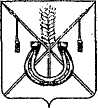 АДМИНИСТРАЦИЯ КОРЕНОВСКОГО ГОРОДСКОГО ПОСЕЛЕНИЯКОРЕНОВСКОГО РАЙОНАПОСТАНОВЛЕНИЕот 30.10.2020   		                                                  			  № 883г. КореновскО назначении публичных слушанийпо проекту бюджета Кореновского городского поселения Кореновского района на 2021 год и плановый период 2022-2023 годыВ целях реализации принципа гласности бюджетной системы Российской Федерации и прав граждан на осуществление местного самоуправления, в соответствии с Федеральным законом от 06 октября 2003 года № 131-ФЗ «Об общих принципах местного самоуправления в Российской Федерации», с решением Совета Кореновского городского поселения Кореновского района от 25 июля 2018 года № 423 «Об утверждении Положения о порядке организации и проведения публичных слушаний, общественных обсуждений в Кореновском городском поселении Кореновского района», Уставом Кореновского городского поселения Кореновского района, администрация Кореновского городского поселения Кореновского района п о с т а н о в л я е т:1. Назначить проведение публичных слушаний по проекту бюджета Кореновского городского поселения Кореновского Кореновского района на          2021 год и плановый период 2022-2023 годы на 18 ноября 2020 года в 14 часов 00 минут.2. Определить место проведения публичных слушаний по указанной в пункте 1 настоящего постановления теме - актовый зал здания администрации муниципального образования Кореновский район, расположенный по адресу:  город Кореновск, улица Красная, 41.3.Утвердить состав организационного комитета по подготовке и проведению публичных слушаний по проекту бюджета Кореновского городского поселения Кореновского района на 2021 год и плановый период 2022-2023 годы (прилагается).4. Опубликовать проект бюджета Кореновского городского поселения Кореновского района на 2021 год и плановый период 2022-2023 годы в газете «Вестник органов местного самоуправления Кореновского городского поселения Кореновского района» до 9 ноября 2020 года.5. Оргкомитету опубликовать до 9 ноября 2020 года информацию о времени и месте проведения публичных слушаний по проекту бюджета Кореновского городского поселения Кореновского района на 2021 год и плановый период 2022-2023 годы в газете «Кореновские вести».6. Общему отделу администрации Кореновского городского поселения Кореновского района (Питиримова) официально обнародовать настоящее постановление и обеспечить его размещение на официальном сайте администрации Кореновского городского поселения Кореновского района в информационно-телекоммуникационной сети «Интернет».7. Контроль за выполнением настоящего постановления возложить                      на заместителя главы Кореновского городского поселения Кореновского              района Р.Ф. Громова.8. Постановление вступает в силу после его официального обнародования.ГлаваКореновского городского поселенияКореновского района		          		                                         М.О. Шутылев						       ПРИЛОЖЕНИЕ                                                                     УТВЕРЖДЕН							постановлением администрации							Кореновского городского поселения							Кореновского района							от 30.10.2020 № 883СОСТАВорганизационного комитета по подготовке и проведению публичных слушаний по проекту бюджета Кореновского городского поселения Кореновского района на 2021 год и плановый период 2022-2023 годыНачальник финансово-экономического отдела администрации Кореновского городскогопоселения Кореновского района 			                    	           Ю.А. Киричко Киричко Юлия Александровна- начальник финансово-экономического отдела администрации Кореновского городского поселения;Артюшенко Любовь Николаевна-  председателя постоянной комиссии по бюджету и финансам;Крыгина Надежда Анатольевна- главный специалист юридического отдела администрации Кореновского городского поселения;ПитиримоваЛариса Витальевна- начальник общего отдела администрации Кореновского городского поселения;Слепокурова ЯнаЕвгеньевна- начальник организационно-кадрового отдела администрации Кореновского городского  поселения